ANNEXE 1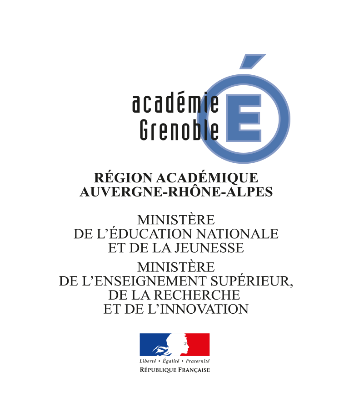 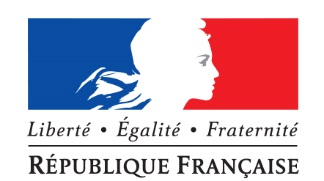 ANNEE SCOLAIRE 2020-2021CONDITIONS DE DIPLOME PERMETTANT LE DETACHEMENT(Tableau établi à partir de la note de service n°2019-169, parue au BO du 5 décembre 2019)Direction des ressources		humaines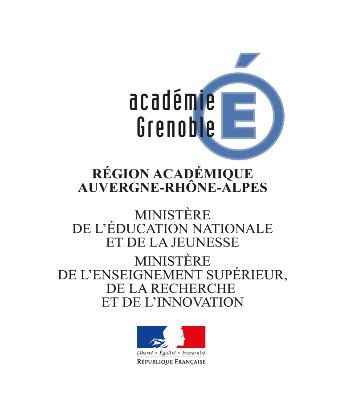 					ANNEXE 2ANNEE SCOLAIRE 2020-2021NOTICE DE CANDIDATURE à: une adaptation de posteune reconversion disciplinaireDirection des ressources	(à retourner S/C du chef d’établissement, au secrétariat de la	Humaines	 DRH : ce.drh@ac-grenoble.fr avant le 4 mai 2020) NOM, Prénom : …………………………………………………………………………Date de naissance………….......CORPS : ……………………………………………………………………………………………………………………………………Discipline ou fonction actuelle : ………………………………………………………………………………………………Spécialité envisagée dans le cadre d’une adaptation au poste : ………………………………………………ouDiscipline envisagée dans le cadre d’une reconversion : ………………………………………………………….Etablissement d’affectation ou de rattachement pour les TZR : ………………………………………………………………………………………………………………………………………………………....Adresse personnelle : …………………………………………………………………………………………………………………………………………………………..................................................................................................................................................................Téléphone : ………………………………………………..Courriel : ……………………………………………………………Position d’activité (activité, détachement, disponibilité, CLM, CLD) : ………………………………………Souhaits d’affectation en cas d’entrée dans le protocole (communes ou groupements de communes) : ………………………………….......………………………………………..………………………………………..…………………………………….....………………………………………..Pièces à joindre impérativement : Une lettre de motivation (deux pages max dactylographiées) ; Un curriculum vitae détaillé (possibilité de s’aider du modèle édité sur I-prof)Une copie des diplômes universitaires ou post-baccalauréat	ANNEXE 3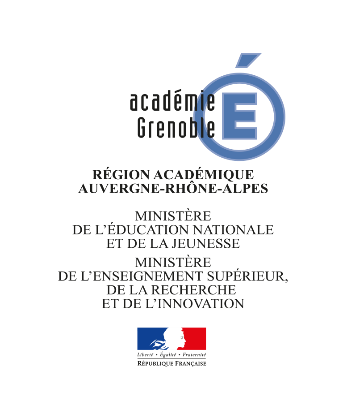 ANNEE SCOLAIRE 2020-2021AVIS DE POURSUITE SECONDE ANNE DU PROTOCOLE DE RECONVERSIONDirection des ressources	(à retourner S/C du chef d’établissement, à Rachel MEYNENT,	humaines			 DRH Adjointe le 15  mai, délai de rigueur)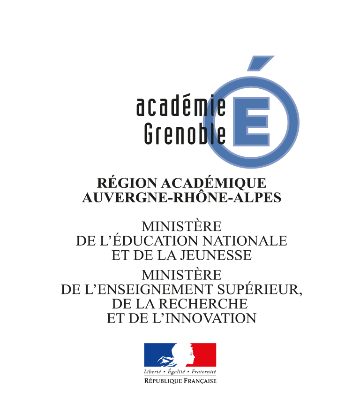 	ANNEXE 4ANNEE SCOLAIRE 2020-2021CALENDRIER RETENU POUR L’INSTRUCTION DES DEMANDESD’ADAPTATION ET DE RECONVERSIONDirection des ressources		humainesCorps d'accueilCorps d'accueilCorps d'accueilCorps d'accueilCorps d'accueilPLPProfesseurs certifiésProfesseurs certifiésProfesseurs d'EPSCPEPSYENCorps d'originePersonnels enseignants et d'éducation titulaires relevant du ministère de l'éducation nationalePour l'enseignement général : licencePour les spécialités professionnelles : diplôme de niveau III (Bac + 2) + 5 ans d'expérience professionnelle dans la discipline concernéeLicence ou équivalentLicence ou équivalentLicence Staps ou éqivalent + qualifications en sauvetage aquatique et en secourismeLicence ou équivalentAucune condition de titre ou diplôme n'est exigée pour les professeurs de lycée professionnelLicence en psychologie+ Master 2 de psychologie comportant un stage professionnel de 500 heures (14 semaines) ou diplôme dont la liste figure dans le décret n°90-255 du 22 mars 1990Corps d'origineAutres fonctionnaires titulaires de catégorie APour l'enseignement général : Master 2Pour les spécialités professionnelles : diplôme de niveau III (Bac + 2) + 5 ans d'expérience professionnelle dans la discipline concernéeMaster 2 ou équivalentMaster 2 ou équivalentMaster 2 + licence Staps + qualifications en sauvetage aquatique et en secourismeMaster 2 ou équivalentLicence en psychologie+ Master 2 de psychologie comportant un stage professionnel de 500 heures (14 semaines) ou diplôme dont la liste figure dans le décret n°90-255 du 22 mars 1990CalendrierPhase d’instruction des candidatures4 mai 2020Date limite de dépôt des candidatures pour l’entrée dans les protocoles d’adaptation ou de reconversionMai-juin 2020Transmission des dossiers aux corps d’inspection des disciplines d’origine et d’accueilExamen des candidatures par les services de la DRH et de la DIPER, en fonction des besoins disciplinairesJuillet 2020Notification des résultats aux candidats par le service de la DRH. Envoi sous couvert du chef d’établissement. Entre le 15 et le 25 juillet 2020Affectation par la DIPER sur un établissement dans la discipline demandée.Septembre 2020Entrée en première année de protocole d’adaptation ou de reconversion. Temps partiel en responsabilité et formation.Février 2021Transmission à la DIPER des demandes d’entrée en première année de détachement pour les personnels souhaitant un changement de corps.15 mai 2021Date limite de remontée des avis des chefs d’établissement pour le passage en 2ème année. Transmission aux inspecteurs de la discipline d’accueil pour avis.Juin 2021Notification aux personnels de la validation du protocole d’aptation ou de l’avis sur la poursuite du protocole de reconversion.Entre le 15 et le 25 juillet 2021Affectation par la DIPER sur établissement dans la discipline demandéeSeptembre 2021Entrée en seconde année de protocole de reconversion. Temps plein en responsabilité.Février 2021Transmission à la DIPER des demandes de changement de discipline ou d’intégration dans le nouveau corps.Mars-avril 2021Participation au mouvement intra-académique dans la nouvelle discipline.